Zadanie 1

































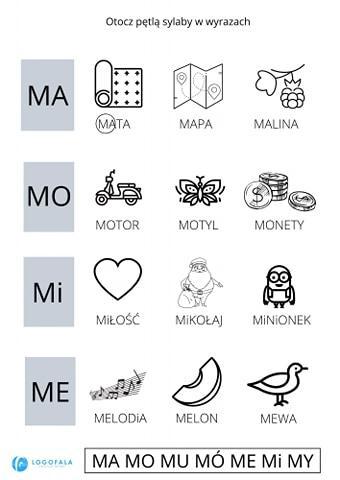 



Zadanie 2
















































Zadanie 3










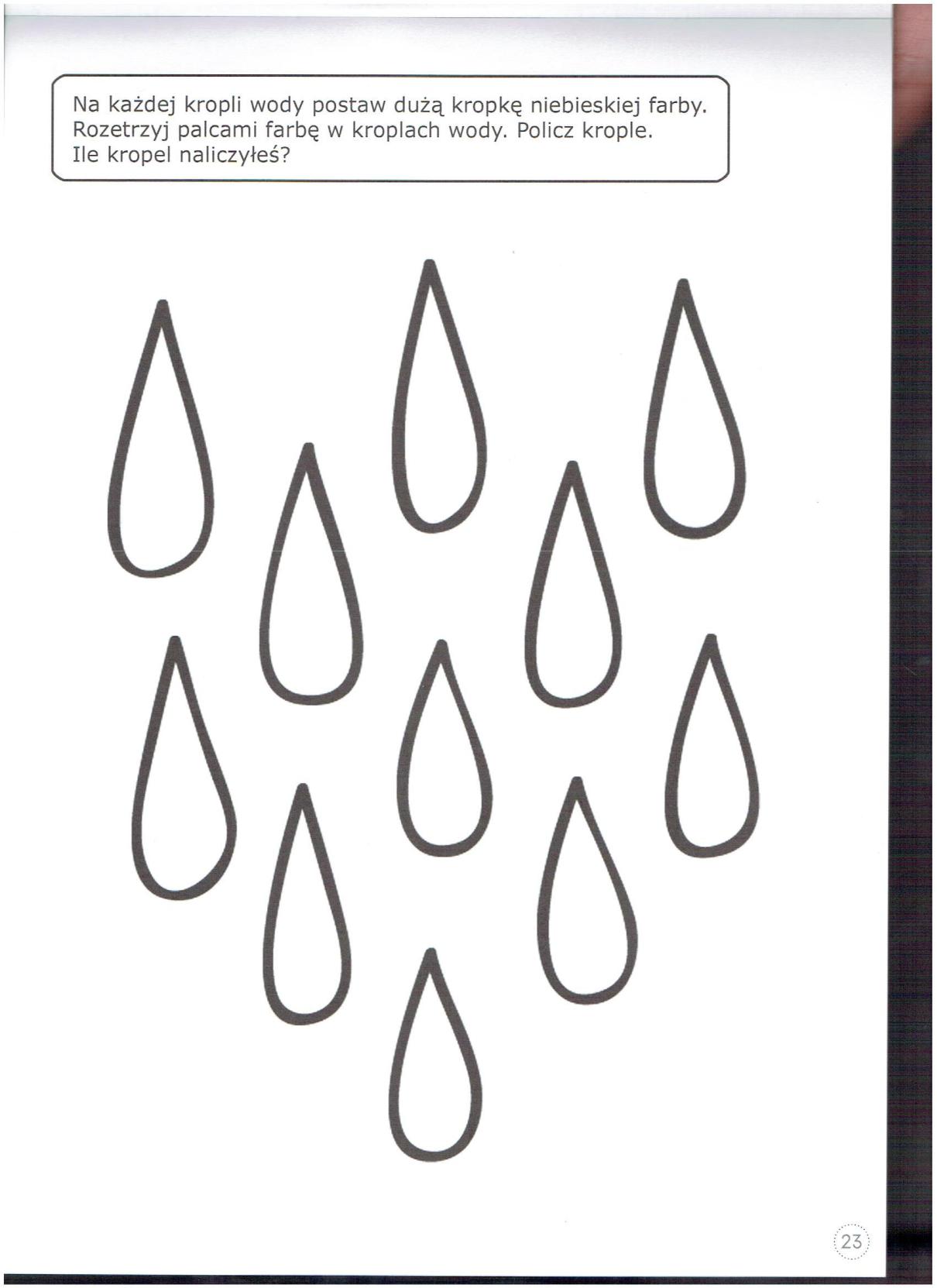 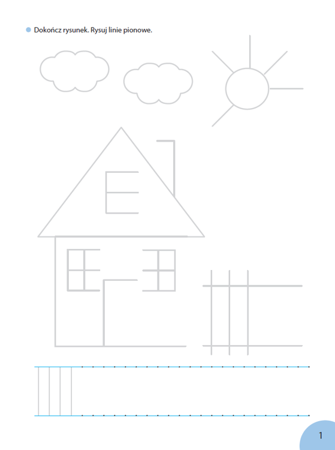 Zadanie 4Piasek kinetyczny. (przepis: dziecisawazne.pl)Do przygotowania piasku potrzebne będą:mąka kukurydziana (tyle, ile potrzebujecie piasku),olej spożywczy,barwnik spożywczy (opcjonalnie).Do mąki stopniowo dodajemy olej. Mieszamy do uzyskania odpowiedniej konsystencji.Następnie dziecko bawi się otrzymanym piaskiem - próbuje go ugniatać, odciska w nim foremki, przesiewa go, tworzy babki z piasku. Zostawiamy tutaj dużą dowolność dziecku, aby samo zdecydowało jakie kształty chce z niego uzyskać. Miłej zabawy ;)MATERIAŁ DO PRACY ZDALNEJ Z ZAKRESU POMOCY PSYCHOLOGICZNO PEDAGOGICZNEJTYDZIEŃ 25 – 29 MAJA 2020AMELIAOPRACOWAŁA: PAULINA WAWRZYŃCZYK   ĆWICZENIA NAUKI CZYTANIA METODĄ SYLABOWĄ. USPRAWNIANIE MOTORYKI MAŁEJ.